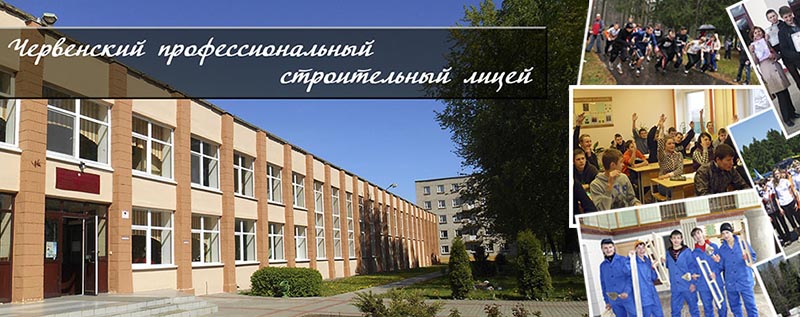 ПРИГЛАШАЕМ НА ОБУЧЕНИЕФилиал Червенского профессионального строительного лицея осуществляет прием документовВСЕ УЧАЩИЕСЯ ОБЕСПЕЧИВАЮТСЯ БЕСПЛАТНЫМ ОДНОРАЗОВЫМ ПИТАНИЕМ, А НУЖДАЮЩИЕСЯ - ОБЩЕЖИТИЕМ Лицей осуществляет на платной основе подготовку, переподготовку, повышение квалификации по программам дополнительного образования взрослых по рабочим профессиям: штукатур; маляр (строительный); плотник; столяр; станочник деревообрабатывающих станков; печник; кровельщик по рулонным кровлям и кровлям из штучных материалов; каменщик; облицовщик-плиточник.        Наш адрес: 223232,  Минская область,  г. Червень, ул. Минская, 64; тел. 8 (01714) 2 87 13        Адрес филиала: 222839, Минская область,  Пуховичский район,  г.п. Правдинский, тел. 8 (01713) 41 7 54        Сайт лицея: http://chpsl.minsk-region.edu.byСпециальностьКвалификацияСрок обученияПРОФЕССИОНАЛЬНО-ТЕХНИЧЕСКОЕ ОБРАЗОВАНИЕПРОФЕССИОНАЛЬНО-ТЕХНИЧЕСКОЕ ОБРАЗОВАНИЕПРОФЕССИОНАЛЬНО-ТЕХНИЧЕСКОЕ ОБРАЗОВАНИЕ«Отделочные строительные работы»Штукатур, маляр, облицовщик-плиточникНа основе общего базового образования: 3 года«Санитарно-техническое оборудование зданий и сооружений. Технология сварочных работ»Монтажник санитарно-технических систем и оборудования, электрогазосварщик На основе общего базового образования: 2 г. 8 мес.«Санитарно-техническое оборудование зданий и сооружений»Монтажник санитарно-технических систем и оборудования*На основе специального образования* 1 г.4 мес.«Отделочные строительные работы. Производство строительно-монтажных и ремонтных работ»Штукатур, облицовщик-плиточник, каменщикНа основе общего базового образования: 3 года«Отделочные строительные работы»Штукатур*На основе специального образования* 1 г. 4 мес.Заочная форма обученияЗаочная форма обученияЗаочная форма обучения«Технология сварочных работ»Электросварщик ручной сварки6 месяцевСпециальностьКвалификацияСрок обученияПРОФЕССИОНАЛЬНО-ТЕХНИЧЕСКОЕ ОБРАЗОВАНИЕПРОФЕССИОНАЛЬНО-ТЕХНИЧЕСКОЕ ОБРАЗОВАНИЕПРОФЕССИОНАЛЬНО-ТЕХНИЧЕСКОЕ ОБРАЗОВАНИЕ«Санитарно-техническое оборудование зданий и сооружений. Технология сварочных работ»Монтажник санитарно-технических систем и оборудования, электрогазосварщик На основе общего базового образования: 2 г. 8 мес.«Отделочные строительные работы. Производство синтетических смол, пластмасс и их переработка»Штукатур, литейщик пластмасс, сборщик изделий из пластмассНа основе общего базового образования: 3 годаЗаочная форма обученияЗаочная форма обученияЗаочная форма обучения«Технология сварочных работ»Электросварщик ручной сварки 6 месяцев